GEREFORMEERDE KERK WAPADRANTSONDAG 6 AUGUSTUS 2017 (DOOP)TEKSGEDEELTE: Hebreërs 1:1-3InleidingOm ‘n kind groot te maak, is seker een van die grootste verantwoordelikhede wat ‘n mens kan hê. Jy het die taak (as gelowige) om jou kindjie te begelei om die Here te leer ken, in Hom te glo en in ‘n diep verhouding met Hom te leef. Sonder geloof in Jesus Christus is daar geen (sinvolle) lewe nie – en ook geen heerlikheid om in te gaan aan die einde van die tyd nie!Die regte beeld van GodDis die Here se kinders. En as ouers het ons die taak om hulle na Hom toe te bring.Hoe doen ons dit?Deur die regte beeld (prentjie) van God in kinders se gedagtes te laat vorm aanneem.Hoe ons dink oor God, bepaal hoe ons in hierdie verhouding met Hom leef en optree. Dis tog krities belangrik dat ons die regte beeld van God in ons gedagtes sal hê.Beraders sal jou vertel hoe dikwels dit gebeur dat hulle mense teëkom wat hiermee worstel. Mense wat (oor verskillende redes) sukkel om in ‘n oop, innige verhouding met God te leef – omdat hulle die verkeerde beeld van Hom het: baie sien Hom as kwaai, veraf, eenkant, ontoeganklik, gereed om ons te straf en te oordeel vir alles wat ons verkeerd doen.As dit jou beeld is van God, sal jy mos natuurlik sukkel om naby Hom te leef!As dit die beeld is wat by jou kindjie groei van kleinsaf, sal hy/sy natuurlik sukkel daarmee om werklik in ‘n diep, innige verhouding met God te leef!So: hoe kry ek die regte beeld van God in my kind se gedagtewêreld?Deur self eers mooi uit te maak hoe hierdie beeld van God lyk.En om ons te help hiermee, kry ons kosbare gegewens in die boek Hebreërs.Hebreërs word deur baie geleerdes beskou as ‘n preek – met ‘n begeleidende brief daarby. Daar is ook redelik konsensus dat dit nie Paulus was nie, maar een van die ander kerkleiers wat die preek geskryf het.Hebreërs is ‘n wonderlike, ryk Bybelboek om te lees. Dit is in baie goeie Grieks geskryf – iets wat ons selfs in die Afrikaanse vertaling raaksien as ons fyn kyk!Daar verskeie oorvleuelende en vermengde temas in die boek: volgens party geleerdes is die doel van die boek om gelowiges wat besig is om uit te sak in die geloofstryd, op te roep en aan te moedig om weer kop op te tel en voor te begin. As deel hiervan begin die boek deur te verwys na die belangrikheid van Jesus Christus: - Hy het alle eer en heerlikheid in die hemel en op aarde - nie die engele (boodskappers wat in God se teenwoordigheid lewe), - nie Moses (in Israel se geskiedenis díe leier wat hulle uitgelei het na verlossing) en ook - nie die hoëpriester (wat voor God se aangesig in die tempel gedien het en die versoening met God gesoek het) het hoegenaamd die eer en heerlikheid wat Jesus het nie. Hy is onvergelyklik! Hoekom? Want Hy is God.Kyk saam met my hoe staan dit hier in verse 1-3 van hoofstuk 1:Lees Hebreërs 1:1-3:In die verlede het God baiekeer op baie maniere met ons voorvaders gepraat deur die profete, maar nou, in hierdie laaste dae, het Hy met ons gepraat deur die Seun. God het Hom deur wie Hy die wêreld geskep het, ook erfgenaam van alles gemaak.Uit Hom straal die heerlikheid van God en Hy is die ewebeeld van die wese van God. Hy hou alle dinge deur sy magswoord in stand. Nadat Hy die reiniging van ons sondes bewerkstellig het, het Hy gaan sit aan die regterhand van die Majesteit in die hoë hemel.Sien jy dit?Jesus het ‘n ekstra spesiale plek in die verlossingsplan waarmee God besig is.Hy het ook ‘n baie spesiale rol om God aan ons bekend te maak.Dis waarmee die skrywer sommer met die intrapslag begin:Jesus (sê Hy) is die ewebeeld van God.Wil jy vir God sien? Kyk dan na Jesus.En kyk hoe plaas hy dit in perspektief:In die verlede (vir baie lank)het God met sy volk gepraatdeur baie verskillende profeteop baie verskillende maniereMaar nou - in hierdie laaste dae – het Hy met ons gepraat deur die Seun.Dis asof die skrywer wil sê: dit het lank gevat, maar ons kon nie God se beeld ordentlik sien niebaie profete het elkeen ‘n eie deeltjie bygedrahulle het op verskillende tye en op verskillende maniere met ons gepraatmaar dit was nog steeds nie duidelik genoeg nie (soos ‘n legkaart met baie stukkies wat weg is – sal ons vandag sê)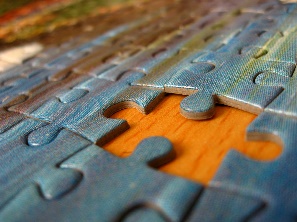 Maar toe: toe kom die Seun (Jesus Christus).Toe word Hy mens. En toe gaan dit oop. Toe word hierdie beeld duidelik.Hoekom?Want Jesus is die ewebeeld van die wese van God.Letterlik staan daar in vers 3:Hy is die uitstraling van die heerlikheid en die presiese stempelafdruk van die realiteit van God, Hy dra alle dinge deur sy woord van mag, en Hy het aan die regterhand van die Majesteit in die hoë plekke gaan sit nadat Hy die reiniging van sondes bewerk het.Wat sê dit? Dat Jesus ware God is. Hy het die heerlikheid van God – Hy weerkaats dit nie maar net nie, dit straal uit Hom uit!En Hy is almagtig!God het (volgens vers 2) die wêreld deur Hom geskep het en Hom efgenaam gemaak het van alles wat daar is.Dink ‘n bietjie hieraan: die wêreld, met alles wat van die begin af in die wêreld gebeur het – alles het deur Jesus ontstaan en word deur Hom in stand gehou. Hy dra alle dinge deur sy woord van mag.En daarom is dit alles syne. Niemand anders s’n nie!Onwillekeurig dink ons hier aan Johannes wat skryf in hoofstuk 1:3 van sy evangelie:Alles het deur Hom tot stand gekom: ja, nie ‘n enkele ding wat bestaan, het sonder Hom tot stand gekom nie.Alles wat bestaan het deur Hom tot stand gekom... En Hy dra elke enkele ding deur sy woord van almag: net deur te sê, sorg Hy vir elke ding.En daarom is Hy is die presiese afdruk van die realiteit van God: ‘n presiese stempelafdruk van God.So: wil jy vir God sien?Kyk na Jesus: Hy is self God. God se duidelik sigbare beeld.Hoeveel help dit nie dat Jesus mens geword het nie!Hy was ware mens – duidelik sigbaar, herkenbaar, verstaanbaar.Nou nie meer soos ‘n legkaart wat oor ‘n lang tyd gebou word, met ‘n klomp verlore stukke en ander stukke wat al verblyk geraak het nie. Nee, in “hierdie laaste dae” het die beeld duidelik geword: sy volk kon God duidelik sien!Ja, Jesus is nie meer fisies hier op aarde nie. Hy sit aan die regterhand van God in die hoogste hemel – maar dit het eers gebeur nadat iets baie belangrik afgehandel is op aarde: Hy het die reiniging van sondes bewerk.En watter genade is dit nie: want daarsonder sou dit nie veel gehelp het as ons op een of ander manier tog die beeld van God kon sien nieons moedeloosheid en angs sou net alles oorheers het: wat help dit om God duidelik te kan sien, maar Hy bly onbereikbaar, ver, eenkant, heilig – en jy bly verdoem, jy bly verdrink in jou sondeskuld, met geen kans om daar uit te kom nie!Maar nou is dit heeltemal anders: Hy het die reiniging van sondes bewerk, sê ons teks.Hy het betaal.Hy het ons sondeskuld voor God kom wegneem.Hy het die verhouding met God herstel.Nou is daar nie meer hierdie aaklige kloof van sondeskuld tussen ons en God – wat ons moedeloosheid en angs voed en aanjaag nie.Nee, die kloof is oorbrug.Ons is versoen met God – ons is één met Hom: só dat Hy ons noem:sy kinderssy volksy geliefdessy uitverkorenessy liggaamsy kerk (hulle wat aan Hom behoort, deur Hom gekoop is)sy huisgesin (familie)Ons is één met Hom. Al sit Hy nou aan die regterhand van die Vader in die hoë hemel.  Ons sit nie daar nie. Maar ons is nogtans één met Hom.Soek na die beeldDit is die beeld van God wat ek en jy in ons gedagtes moet hê.Dis hoe ons God moet sien.Dis wat die basis vorm van ons verhouding met God drie-enig: ons sien God in die Seun.Wat presies sien ons?Wie Jesus is, wat Hy gesê het, wat Hy gedoen het. Dit gee ‘n baie duidelike beeld van Hom. (Presies hoe Hy gelyk het as mens, of dat hy manlik was, is nie waarop ons fokus nie!)En onthou: Hy het nie verander nie. Van ewigheid af (voor die skepping) is Hy nog steeds dieselfde.Toe Hy mens geword het, het Hy soos ‘n mens gelyk, gepraat, dinge gedoen. En dit was alles sigbaar, hoorbaar, verstaanbaar.Wat Hy gedoen en gesê het, is nou nog besig om ons lewens en die lewens van miljoene mense regoor die wêreld te verander. Dit is besig om die totale geskiedenis van die heelal te verander.Dit is die beeld van God wat ons in ons gedagtes moet hê.Ken jy hierdie beeld van God?Kyk jy gereeld hierna?Hoe doen ‘n mens dit?Deur die Woord noukeurig te bestudeer. Deur fyn te lees. Sodat jy al hoe duideliker kan sien. Sodat jy al meer besonderhede kan raaksien. Sodat jy in jou diepste gedagtes ‘n al duideliker prentjie van Hom kan opbou.Maar dit is nie genoeg nie. Jy moet as’t ware agter hierdie beeld van God inkom: jy moet nie met die beeld van God nie, maar met Hom self ‘n verhouding hê. Anders weet jy maar net iets van God, jy sien sy beeld – maar Homself ken jy nie. En dan mis jy die dieptes en vreugdes van saam-met-Hom-leef! En dan kry jy dit ook nie reg om hierdie beeld van God al meer in jouself te dra nie.Want dit is immers waarvoor jy gemaak is (Genesis 1:26-27): om hierdie beeld van God in jou te dra – om soos Jesus al meer die ewebeeld, die stempelafdruk van God te wees. En ons is gemaak om dit aan ons kinders te wys en hulle te begelei dat dit ook in hulle gedagtes, hulle lewe al hoe meer en al hoe mooier na vore kom...Hoe doen ‘n mens dit?Deur bewustelik in jou diepste gedagtes te soek na Hom – na ‘n lewende, innige, dinamiese verhouding met die lewende, almagtige God van hemel en aarde.Deur agter, onder, in sy woorde en sy beeld - na Homself in sy Persoon te soek.Deur baie, gereelde en hartgrondige gebed. Deur al die tyd, energie, fokus, toewyding, geduld, oopstel van al jou sintuie, daaraan te spandeer soos dit nodig is.Dit vra baie lees, baie bid, baie praat met God.Slot Dit is ‘n geweldige groot verantwoordelikheid wat ons as ouers het – om ons kinders na God toe te lei en begelei. Sodat hulle die regte beeld van Hom in hulle gedagtes kan vorm – en dit mettertyd so in hulle totale lewens kan uitleef. Weet jy wat is een van die diepste gebede wat ‘n mens vir jou kinders kan bid?Dat hulle nog ‘n dieper verhouding met God mag hê as jyself. Dat hulle jou hierin mag verbygaan, dat hulle nog duideliker as jyself die beeld van God kan sien, God in sy Persoon werklik kan leer ken en met Hom kan leef.Want dan het hulle lewe werklik sin, betekenis, diepte en vervulling!Mag die Here ons almal en ons kinders hierin lei en genadig wees.Amen.  